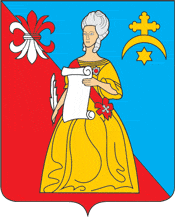   ГОРОДСКАЯ ДУМАМуниципального образованиягородского поселения «Город Кремёнки»Жуковского района Калужской областиРЕШЕНИЕ07.02.2022г                                                                                                                №6г.КремёнкиВ соответствии с Федеральным законом от 06.10. 2003г. №131-ФЗ «Об общих принципах организации местного самоуправления в Росийской Федерации»,  ст.9 Правил благоустройства городского поселения «Город Кремёнки», утвержденных Решением  Городской Думы Городского поселения «Город Кремёнки» №22 от 07.05..2019г., в целях соблюдения экологических и санитарных требований, уменьшения конфликтных ситуаций с участием собак, повышения кинологической культуры и также гражданской ответственности собаководов, обращения Генерального директора ООО «ПОЛАР СИФУД РАША»  о  возможности рассмотрения размещения  площадки для выгула собак на другой территории города. Городская Дума Городского поселения «Город Кремёнки»Р Е ШИЛА:Назначить проведение публичных слушаний   по вопросу утверждения мест для выгула собак, согласно прилагаемой схемы и опубликованному в сети Интернет на официальном сайте Администрации городского поселения «Город Кремёнки» по адресу kremenki@mo – kremenki.ru, и размещенному на стенде по адресу: г. Кременки, ул. Ленина д.2,  на 9 марта   2022г.  в 10 часов 00 минут.Создать комиссию по подготовке и проведению публичных слушаний в следующем составе: Председатель комиссии –  Плеханов Дмитрий Николаевич;Члены комиссии:  Щукин Лев Анатольевич, Комарова Лариса Владимировна, Зайцева Елена Петровна.Провести публичные слушания в здании Администрации городского поселения  «Город Кремёнки» по адресу: г.Кремёнки, ул.Ленина, д.2 (кабинет № 18).Предложения по вопросу утверждения мест для выгула собак на территории городского поселения «Город Кременки»  направлять по адресу: г.Кремёнки, ул.Ленина, д.2 ( кабинет № 7 или кабинет № 16.) Комиссии, указанной в п. 3 настоящего Решения, - организовать приём предложений и замечаний граждан по вопросу публичных слушаний в здании Администрации г. Кремёнки по адресу: г. Кремёнки, ул.Ленина, д.2. кабинет № 7 или кабинет № 16 (понедельник – четверг с 8-00 до 17-00, пятница с 8-00 до 16-00).- проработать все поступившие предложения для рассмотрения их на публичных слушаниях;- вынести на публичные слушания поступившие предложения и замечания  по утверждению мест для выгула собак     6.   Решение вступает в силу после его официального обнародования. Контроль за исполнением настоящего Решения оставляю за собой. Глава МО ГП «Город Кремёнки»                                                     Д.Н. Плеханов